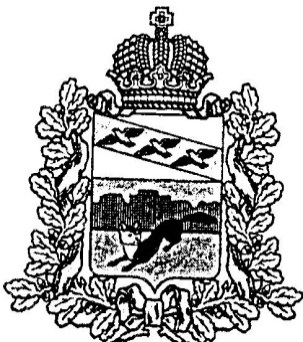 ПРЕДСЕДАТЕЛЯПРЕДСТАВИТЕЛЬНОГО СОБРАНИЯБОЛЬШЕСОЛДАТСКОГО РАЙОНАКУРСКОЙ ОБЛАСТИР А С П О Р Я Ж Е Н И Е От 01 октября  2018 года     № 22                                                                                                                    307850,Курская обл., с. Большое СолдатскоеО проведении публичных слушаний по проектурешения Представительного СобранияБольшесолдатского района Курской области«О внесении изменений и дополнений в Устав муниципального района «Большесолдатский район» Курской области	В соответствии с Федерального законом от 06.10.2003 г. №131-ФЗ “Об общих принципах организации местного самоуправления в Российской Федерации, Уставом муниципального района "Большесолдатский район" Курской области, Представительное Собрание Большесолдатского района Курской области:         1. Провести публичные слушания по проекту решения Представительного Собрания Большесолдатского  района Курской области  «О внесении изменений и дополнений в Устав муниципального района «Большесолдатский район»  Курской области   «23» октября 2018 года в 10 часов 00 минут по адресу: Курская область, Большесолдатский район, с. Большое Солдатское,  ул. Мира,1,большой зал Администрации  Большесолдатского района Курской области.2. Настоящее распоряжение вступает в силу со дня его подписания и подлежит опубликованию. Председатель Представительного Собрания Большесолдатского района Курской области                                Ч.М.Казиев                                                                                             